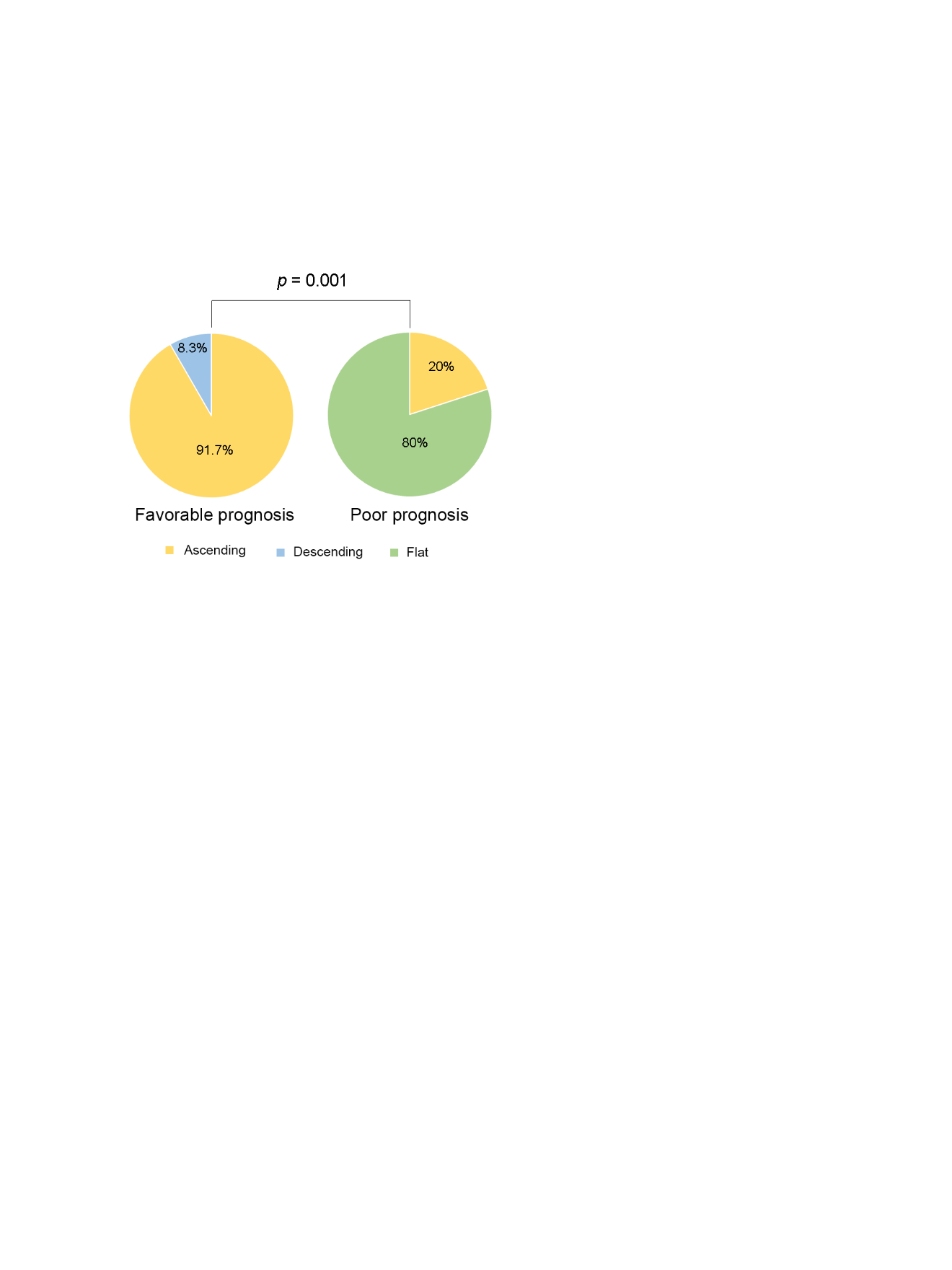 Figure S1. The ascending pattern was predominant in the favorable-prognosis group, whereas the flat pattern was predominant in the poor-prognosis group, with the difference being significant. Thus, an ascending audiogram was associated with higher probability of recovery than was a flat audiogram. In only one case was the audiogram descending; hence, no significant difference was noted.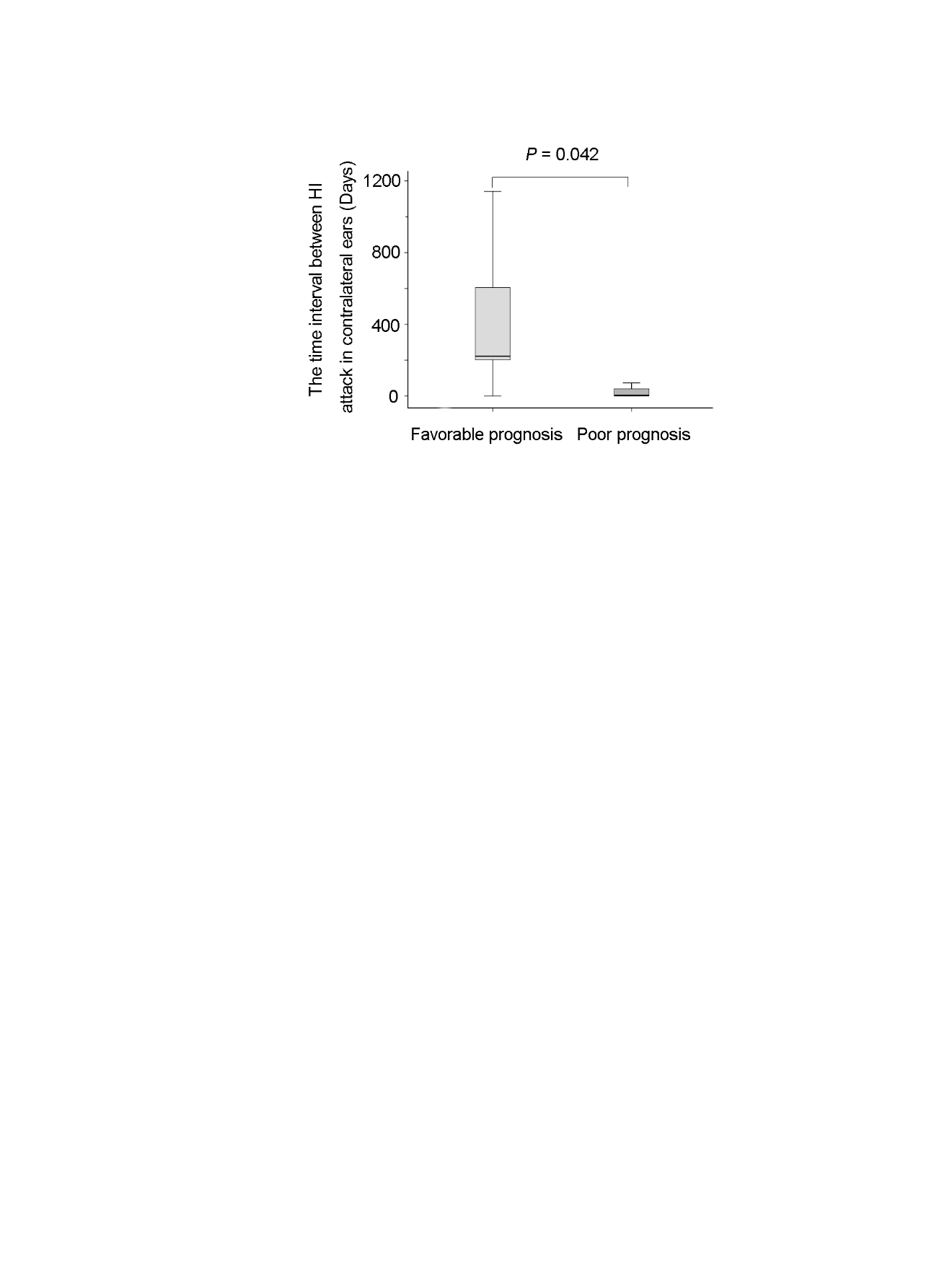 Figure S2. A longer time interval between HI attacks in contralateral ears is associated with a better outcome.Table S1. Patient characteristics (n = 11, a total of 22 ears)Table S1. Patient characteristics (n = 11, a total of 22 ears)Mean ± SD (range) or n (%)40.6 ± 16.5 (19–75)Gender4 (36%)7 (64%)Pretreatment hearing gradeHL7 (32%)7 (32%)6 (27%)2 (9%)0 (0%)Pattern of HIAscending (250, 500, 1000, and 2000 Hz) 13 (59%)1 (4.5%)8 (36.4%)18 (82%)12 (54.5%)18 (82%)10 (45.5%)12 (54.5%)Treatment1 (4.5%)17 (77.3%)4 (18.2%)16 (72.7%); 8.9 ± 10.3 (2–48)2 (9.1%)4 (18.2%)Level of hearing recovery CR12 (54.5%)PR 2 (9.1%)SI 2 (9.1%)NI4 (18.2%)NS 2 (9.1%)30.6 ± 31.4 (2–101)278 ± 377.1 (0–1141) 2 (palindromic rheumatism, SLE)9SD, standard deviation; HL, hearing loss; HI, hearing impairment; IT, intratympanic steroid injection; SLE, systemic lupus erythematosusSD, standard deviation; HL, hearing loss; HI, hearing impairment; IT, intratympanic steroid injection; SLE, systemic lupus erythematosusTable S2. Receiver operating characteristic analysis of the proposed predictorsTable S2. Receiver operating characteristic analysis of the proposed predictorsTable S2. Receiver operating characteristic analysis of the proposed predictorsTable S2. Receiver operating characteristic analysis of the proposed predictorsTable S2. Receiver operating characteristic analysis of the proposed predictorsTable S2. Receiver operating characteristic analysis of the proposed predictorsVariableSensitivity (%)Specificity (%)AUC95%CIP-valueAge below 4066.780.0.733.516-.951.065Presence of bilateral MD75.090.0.825.640-1.000.010Less pretreatment HI91.770.0.808.610-1.000.015No other immune-related disease100.040.0.700.467-.933.114Response to steroids100.060.0.800.595-1.000.018Ascending HI91.780.0.858.683-1.000.005